GROOMER SHED CONSTRUCTION  JULY 3, 2017GROOMER SHED CONSTRUCTION  JULY 3, 2017GROOMER SHED CONSTRUCTION  JULY 3, 2017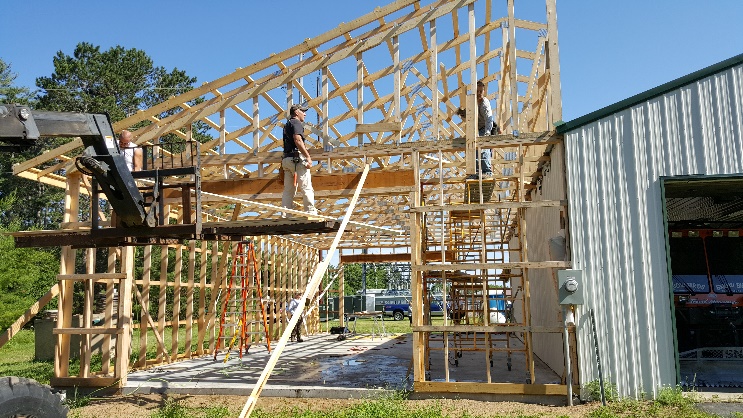 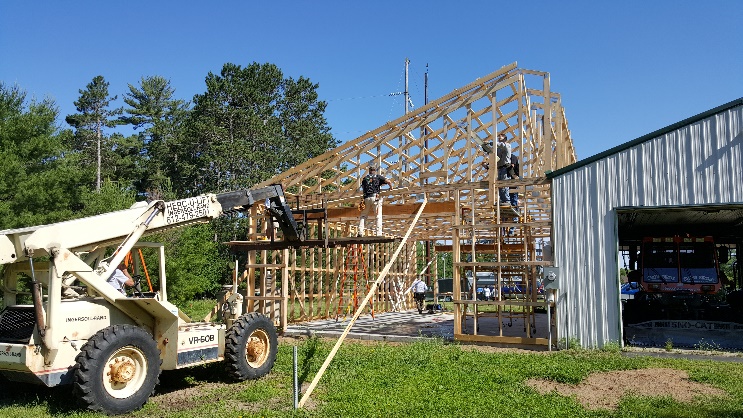 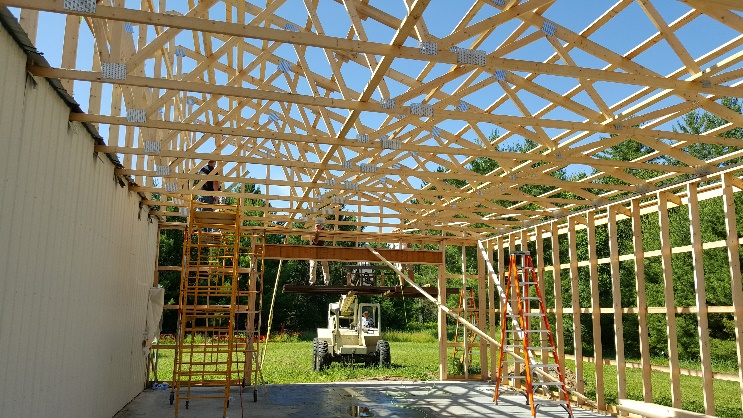 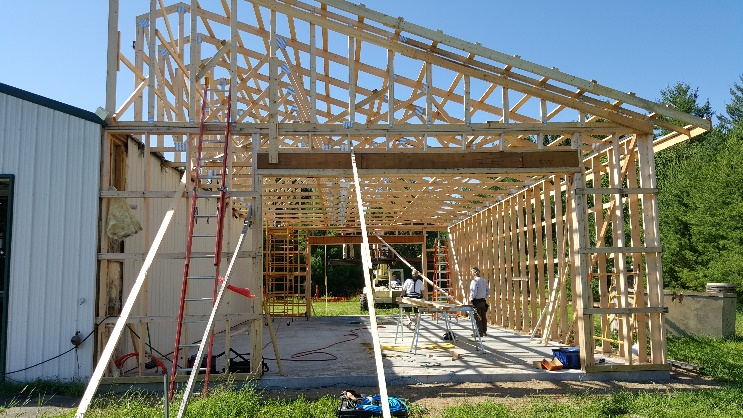 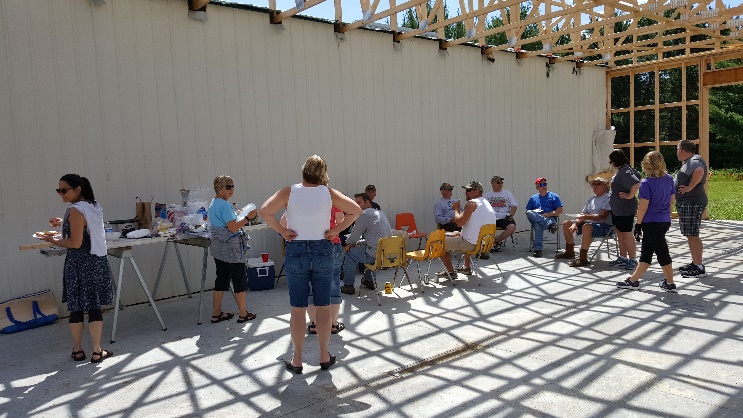 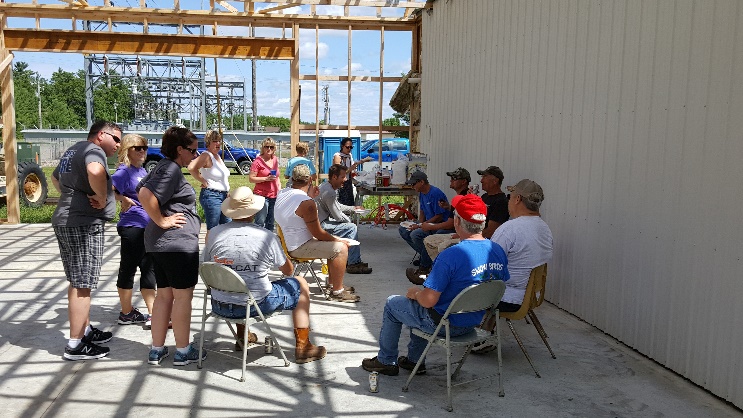 